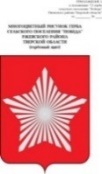 АДМИНИСТРАЦИЯ МУНИЦИПАЛЬНОГО ОБРАЗОВАНИЯСЕЛЬСКОЕ ПОСЕЛЕНИЕ «ПОБЕДА»РЖЕВСКОГО РАЙОНА ТВЕРСКОЙ ОБЛАСТИПОСТАНОВЛЕНИЕ             05.08.2021                                                                                                                              № 92О проведении торгов по продаже земельных участковпо адресу: Тверская обл., Ржевский р-н., с/п «Победа» ГУП ОПХ «Победа»           Руководствуясь ст.39.11 Земельного кодекса РФ от 25.10.2001 г. № 136-ФЗ, п.3.3 Федерального закона «О введении в действие Земельного кодекса Российской Федерации» от 25.10.2001 г. № 137-ФЗ, Администрация сельского поселения «Победа» Ржевского района Тверской областиПОСТАНОВЛЯЕТ:         1.Провести торги по продаже земельных участков на основании оценки  рыночной стоимости земельных участков в соответствии с Федеральным законом от 29.07.1998 г. № 135-ФЗ «Об оценочной деятельности в Российской Федерации».:- земельный участок с кадастровым номером 69:27:0000019:2147 из земель сельскохозяйственного назначения, расположенного по адресу: Тверская область, Ржевский район, с/п «Победа», ГУП ОПХ «Победа», разрешенное использование – для ведения сельскохозяйственного производства, общей площадью 16438 кв.м.;- земельный участок с кадастровым номером 69:27:0000019:1961 из земель сельскохозяйственного назначения, расположенного по адресу: Тверская область, Ржевский район, с/п «Победа», ГУП ОПХ «Победа», разрешенное использование – для ведения сельскохозяйственного производства, общей площадью 5001 кв.м.;- земельный участок с кадастровым номером 69:27:0000019:2146 из земель сельскохозяйственного назначения, расположенного по адресу: Тверская область, Ржевский район, с/п «Победа», ГУП ОПХ «Победа», разрешенное использование – для ведения сельскохозяйственного производства, общей площадью 20637 кв.м.;- земельный участок с кадастровым номером 69:27:0000019:1901 из земель сельскохозяйственного назначения, расположенного по адресу: Тверская область, Ржевский район, с/п «Победа», ГУП ОПХ «Победа», разрешенное использование – для ведения сельскохозяйственного производства, общей площадью 17474  кв.м.;- земельный участок с кадастровым номером 69:27:0000019:1900 из земель сельскохозяйственного назначения, расположенного по адресу: Тверская область, Ржевский район, с/п «Победа», ГУП ОПХ «Победа», разрешенное использование – для ведения сельскохозяйственного производства, общей площадью 6291 кв.м.;- земельный участок с кадастровым номером 69:27:0000019:1899 из земель сельскохозяйственного назначения, расположенного по адресу: Тверская область, Ржевский район, с/п «Победа», ГУП ОПХ «Победа», разрешенное использование – для ведения сельскохозяйственного производства, общей площадью 1661  кв.м.;- земельный участок с кадастровым номером 69:27:0000019:1897 из земель сельскохозяйственного назначения, расположенного по адресу: Тверская область, Ржевский район, с/п «Победа», ГУП ОПХ «Победа», разрешенное использование – для ведения сельскохозяйственного производства, общей площадью 28380 кв.м.;- земельный участок с кадастровым номером 69:27:0000019:1896 из земель сельскохозяйственного назначения, расположенного по адресу: Тверская область, Ржевский район, с/п «Победа», ГУП ОПХ «Победа», разрешенное использование – для ведения сельскохозяйственного производства, общей площадью 20093 кв.м.;Глава  сельского поселения «Победа»                                     Е.Л.Тарасевич